EK – 1         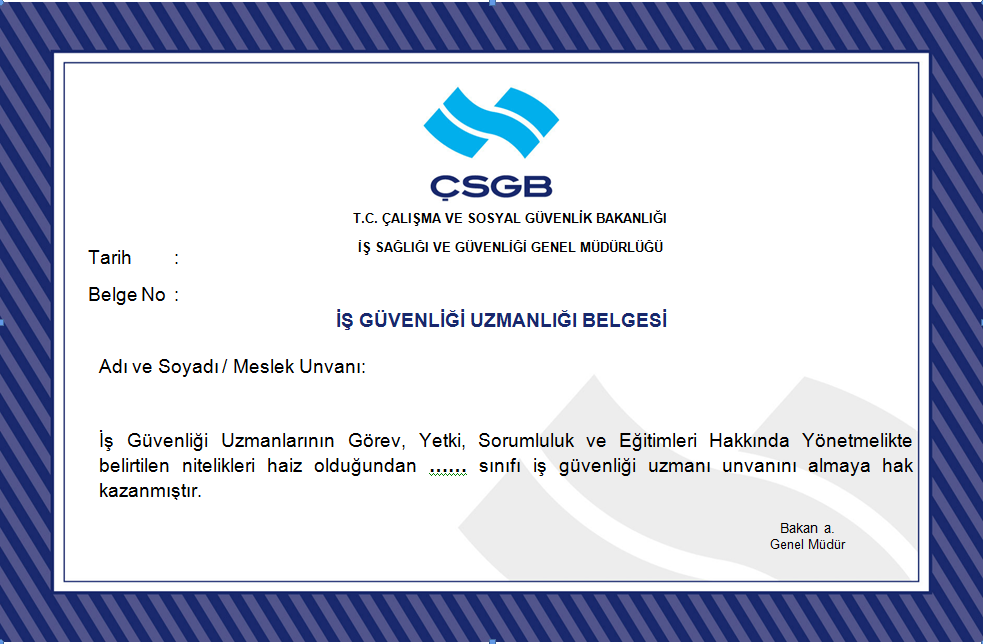 EK – 2 YILLIK DEĞERLENDİRME RAPORUİşyerinin: Unvanı:SGK Sicil No:Adresi:Tel ve Faks No:					E-posta:İşkolu:İşçi sayısı:     	Erkek:            Kadın:            Genç:             Çocuk:             Toplam:       Tarihİş Güvenliği Uzmanı 		                                  İşveren			        		             İşyeri Hekimi                                                 İmza 			                     	                        İmza	                                                                     İmzaEK – 3TABELA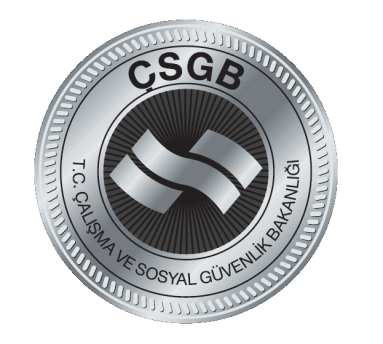 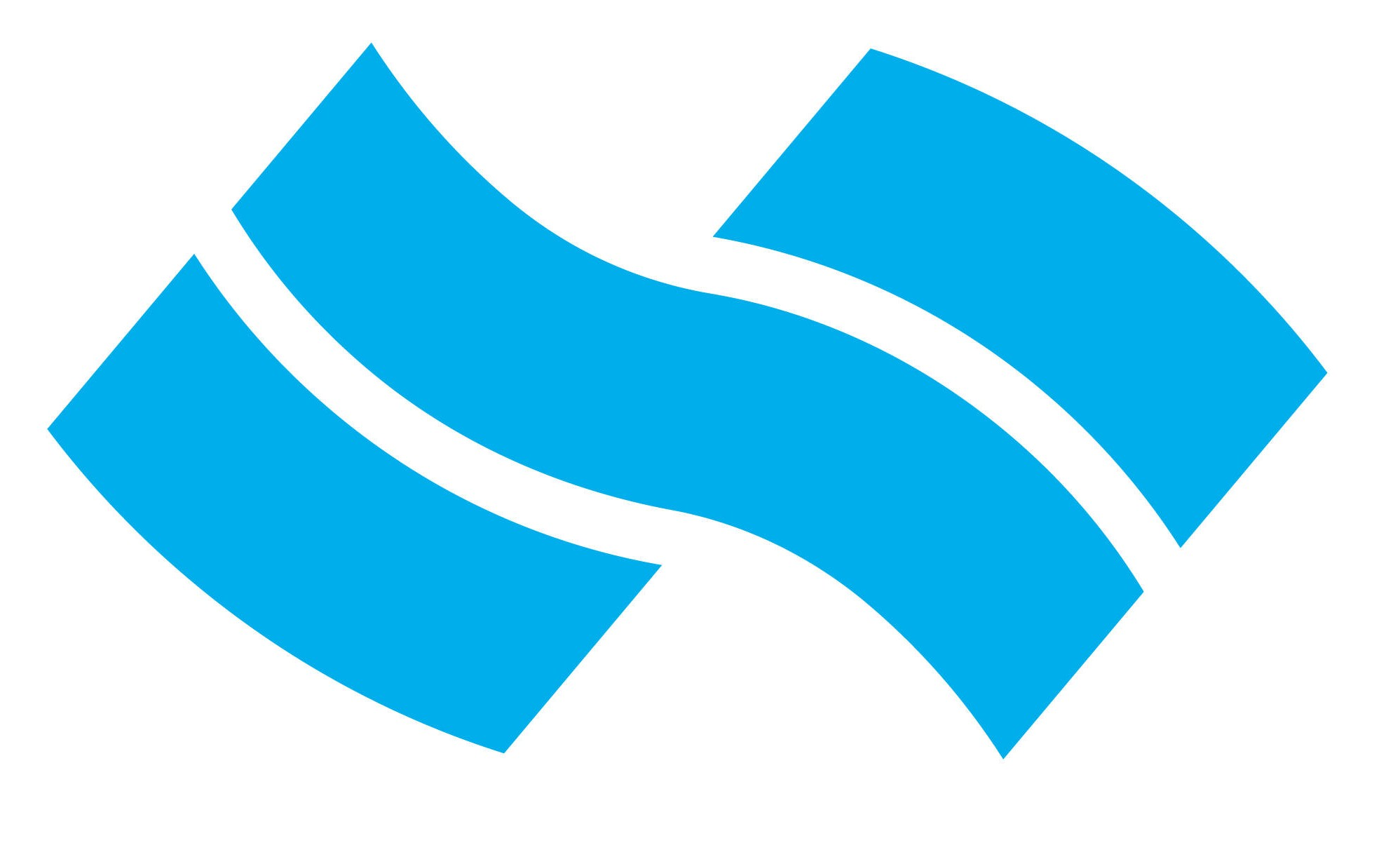 T.C.ÇALIŞMA VE SOSYAL GÜVENLİK BAKANLIĞIİŞ SAĞLIĞI VE GÜVENLİĞİ GENEL MÜDÜRLÜĞÜÖZEL“EĞİTİM KURUMU UNVANI”İŞ GÜVENLİĞİ UZMANLIĞI EĞİTİM KURUMUEK – 4 EĞİTİM KURUMU YETKİ BELGESİ 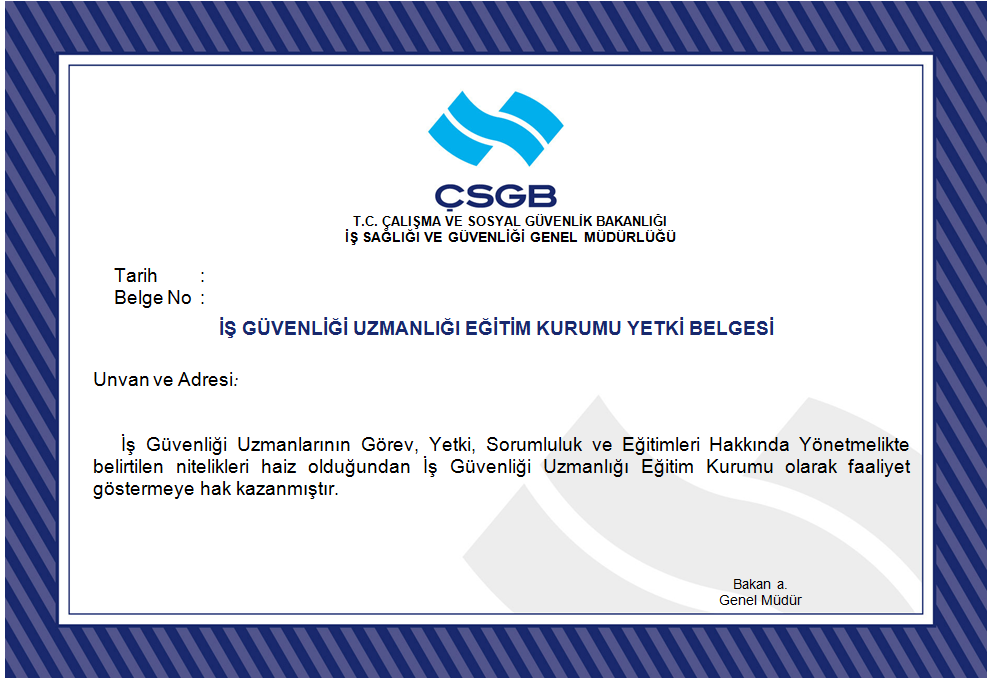 EK – 5 ……………………………………….. İŞ GÜVENLİĞİ UZMANLIĞIEĞİTİM KURUMU GÜNLÜK KATILIMCI DEVAM ÇİZELGESİProgram ID Kodu ve Türü: Tarih:Derslik Kontenjanı:EK – 6EĞİTİM KATILIM BELGESİ 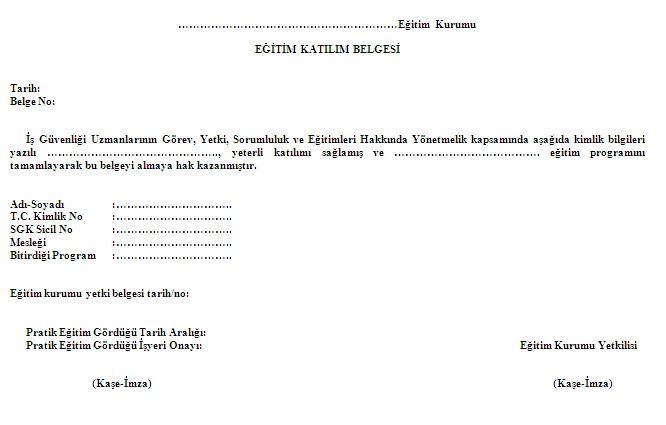 EK – 7  EĞİTİCİ BELGESİ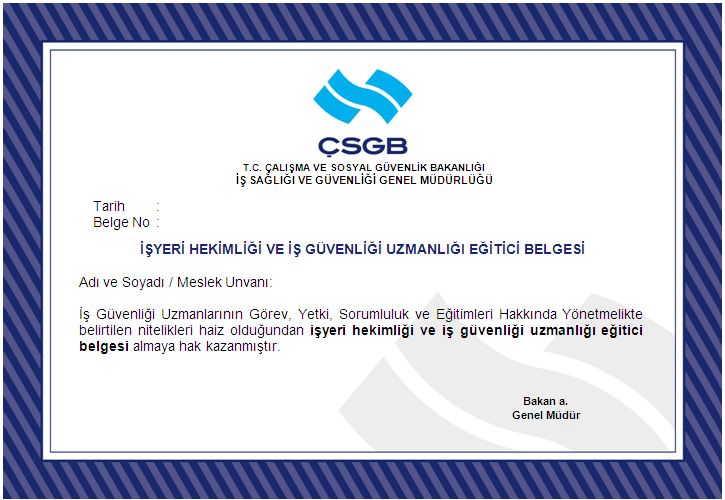 EK 8İŞ GÜVENLİĞİ UZMANLARI, EĞİTİCİLER VE SORUMLU MÜDÜRLER İÇİN İHTAR TABLOSUEK-9İŞ GÜVENLİĞİ UZMANLIĞI EĞİTİM KURUMLARI İÇİN İHTAR TABLOSUSıra No.Yapılan çalışmalarTarihYapan Kişi ve UnvanıTekrar SayısıKullanılan YöntemSonuç ve Yorum1Risk değerlendirmesi  2Ortam ölçümleri3İşe giriş muayeneleri4Periyodik muayeneler5Radyolojik analizler6Biyolojik analizler7Toksikolojik analizler8Fizyolojik testler9Psikolojik testler13Eğitim çalışmaları14Diğer çalışmalarNoAdı Soyadı1. Ders2. Ders3. Ders4. Ders5. Ders6. Ders12345678910111213141516171819202122232425EğiticiİmzaSorumlu Müdür OnayıSorumlu Müdür OnayıAdı SoyadıİmzaSıra No.İhlalin Adıİhlalin Derecesiİhtar Puanıİş güvenliği uzmanlarının görev ve yükümlülüklerini yerine getirmemesi durumunda aykırılık başınaHafif10Sorumlu müdürlerin görev ve sorumluluklarını yerine getirmemesi durumunda aykırılık başınaHafif10Eğiticilerin görev ve sorumluluklarını yerine getirmemesi durumunda aykırılık başınaHafif10İş güvenliği uzmanlarının, Bakanlıkça tehlike sınıflarına göre belirlenen çalışma sürelerine uymaması durumundaOrta20Denetim, kontrol ve incelemelerde istenen bilgi ve belgeleri vermemesi veya geciktirmesi durumundaOrta20Eğiticilerin, Genel Müdürlükçe belirlenen müfredat gereği verebilecekleri dersler dışında ders vermesi durumundaOrta20Sahip olduğu iş güvenliği uzmanlığı belge sınıfına uygun olmayan tehlike sınıfındaki işyerlerine hizmet vermesi durumundaAğır30Sıra No.İhlalin Adıİhlalin Derecesiİhtar PuanıEğitim kurumlarınca, kurumun girişinin bulunduğu kısma ilgili maddede belirtilen tabelanın asılmaması durumundaHafif10Eğitim programının eğitim kurumu içerisinde ilan edilmemesi durumundaHafif10Eğitim kurumlarının görev ve sorumlulukları olarak belirtilen hususlara aykırılık durumunda her bir aykırılık başınaHafif10Eğitim kurumlarına ve katılımcılara ilişkin kayıtların eksik tutulması veya tutulmaması durumunda eğitim programı başına Hafif10Genel Müdürlükçe belirlenen eğitim kriterlerine aykırılık durumunda ihlal başınaOrta20Tabela veya basılı evrakında yetki belgesinde belirtilen isim ve unvanlardan farklı isim ve unvan veya yabancı dildeki karşılıklarının kullanılması durumundaOrta20Genel Müdürlükçe belirlenen eğitim kriterlerine uygun eğiticinin görevlendirilmemesi durumundaOrta30Mekân ve donanım ile ilgili şartlara uygunluğun devamının sağlanmaması veya yerleşim planında Genel Müdürlük onayı alınmadan değişiklik yapılması durumunda uygunsuzluk başınaAğır 40Eğitici belgesi olmayanların derse girmesi durumunda eğitici başınaAğır40Onaylanmamış programlarla eğitime başlanması durumunda program başınaAğır40Onaylanmış eğitim programının herhangi bir unsurunda Bakanlığın onayı alınmadan değişiklik yapılması durumunda uygunsuzluk başınaAğır40Tam süreli iş sözleşmesiyle istihdam edilmesi gereken eğiticilerin ayrılmasına rağmen 15 gün içinde yeni eğitici istihdam edilmemesi veya görevlendirilmemesi durumunda atanmayan eğitici başınaAğır40Yapılacak denetimlere engel olunması, yapılacak denetim ve kontrollerde istenen bilgi ve belgeleri verilmemesi veya denetim görevinin tamamlanmasına engel olunması durumundaAğır40